                     БМАДОУ «Детский сад № 19»Краткосрочный проект «Будем помнить»Подготовительная группа 09 «Пчёлки»Учитель – логопед: Калабина О. В.Краткосрочный проект «Будем помнить»Сроки проведения проекта: с 22 апреля по 31 мая 2019 годаАктуальность проекта.
Дети, начиная с дошкольного возраста, страдают дефицитом знаний о родном крае, стране, особенностях русских традиций, мало знают о подвиге русского народа в борьбе с фашизмом в годы Великой Отечественной войны. Часто даже не знают, когда и с кем воевал наш народ.
Присутствует равнодушное отношение к близким людям, товарищам, недостаток сочувствия и сострадания к чужому горю.
Дети не умеют передавать свои мысли в связном высказывании.
Цель проекта.
обучение составлению  рассказов о дне победы с использованием картинок и без них.Задачи проекта:1. Расширять и систематизировать знания детей о ВОВ. Сформировать у детей чувства исторической сопричастности к своему роду, восстановление утраченных связей между поколениями, способствовать формированию убеждения о недопустимости повторения войны.2. Развивать умение составлять рассказ о своей семье, обогащать словарный запас.
3. Способствовать формированию у детей интереса к истории своей семьи, своего народа.
4. Формировать нравственно - патриотические качества: храбрость, мужество, стремление защищать свою Родину.
5. Воспитывать в детях бережное отношение к семейным фотографиям и наградам, уважительное отношение к старшему поколению.
Вид проекта: информационно-творческий.
Состав участников:  логопед, дети.Содержание деятельности на каждом этапе РезультатыУ детей появилось понимание важности праздника Дня Победы для всего российского народа. Дети имеют представление о героях, которые помогли победить в этой страшной войне, о героях своей семьи. Появилось уважение к защитникам Родины и чувство гордости за свой народ.Список литературы.1.  Занятия по патриотическому воспитанию в детском саду. Под ред. Л.А.Кондрыкинской. Творческий центр. М. 2011.2.Ознакомление с окружающим миром. Конспекты занятий дляработа с детьми 6-7 лет. И.А.Морозова, М.А.Пушкарева. Мозаика – синтез. М. 2007.3.Ознакомление с окружающим миром. Конспекты занятий для работы с детьми 5-6 лет. И.Л.Морозова, М.А.Пушкарева. Мозаика – синтез. М. 2007.4.Пионеры – герои. Рассказы о пионерах – героях Советского Союза. Красноярское книжное издательство. 1986.5. http://docplayer.ru/60287730-Scenariy-tematicheskogo-zanyatiya-posvyashchyonnogo-9-maya-v-starshey-gruppe-uchitelem-logopedom.htmlПриложениеТема рисования: «Они сражались за родину»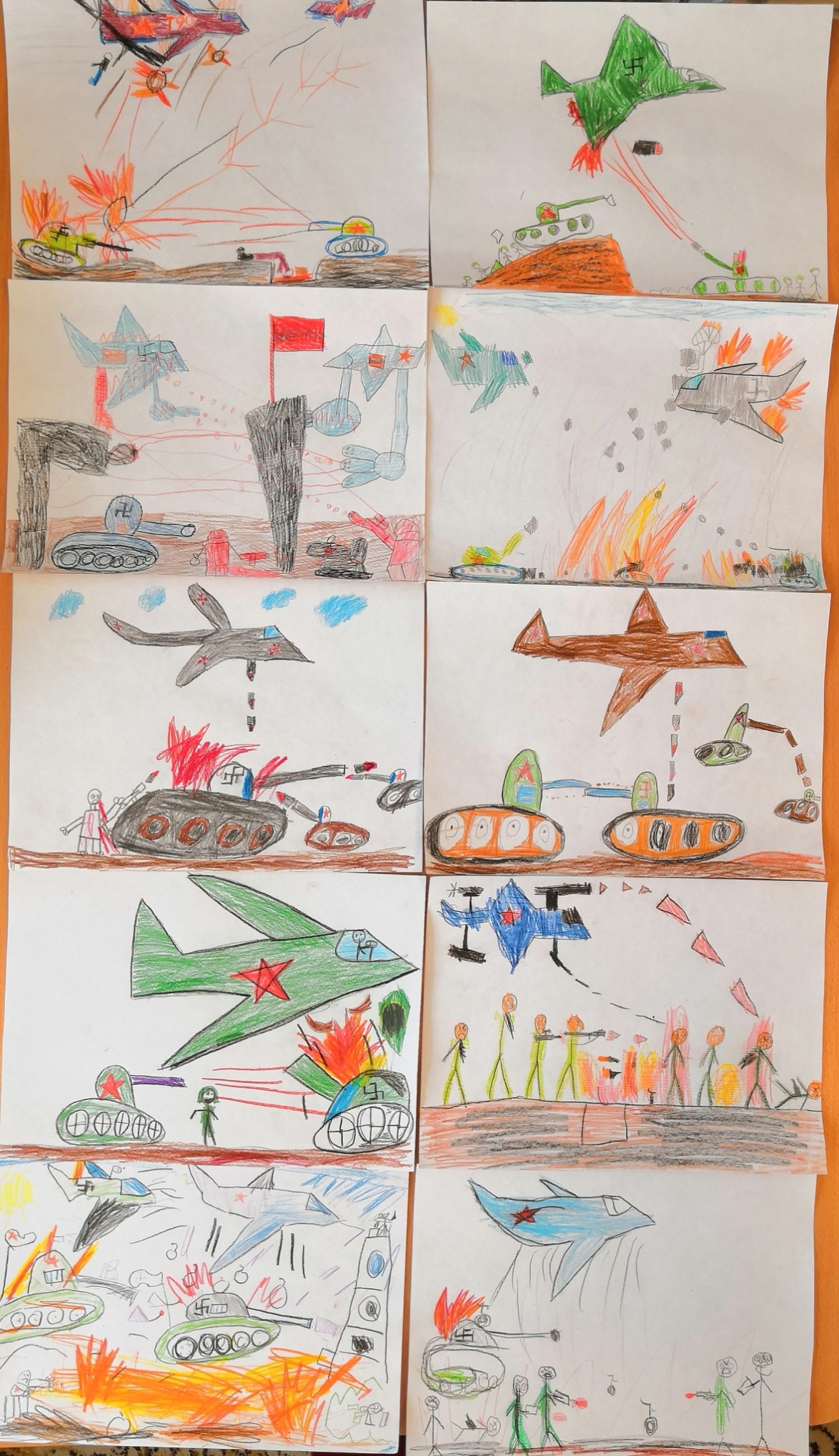 ЭтапМероприятияСрокиОрганизационный        Подборка материала.        Составление плана работы.        Составление плана работы с семьей.        Подготовка цикла бесед, фотографий, презентаций, стихов, музыкальных произведений о ВОВ.1-3 дняРеализация проекта        Беседа: «Наше Отечество. Начало войны»        Рассматривание иллюстраций о ВОВ.        Выставка художественной литературы о ВОВ.        Знакомство с подвигами советских воинов, пионеров-героев через чтение художественной литературы.        Чтение и заучивание стихотворений о войне.        Беседа: «Вставай страна огромная…»        Прослушивание музыкальных произведений «Священная война», «День победы».        Сюжетно-ролевые игры «Военные», «Моряки», «Госпиталь».        Дидактические игры «Чья форма», «Ордена и медали», «Что изменилось?», «Военный транспорт».        Просмотр презентаций «Минута памяти», «Военная хроника».        Рассматривание открыток «Города герои».        ООД «Великая Отечественная война»,         Стендовая информация для родителей по теме.3 неделиОбобщающий        Беседа «Вспомним о войне», рисование картин по данной тематике.2 дня